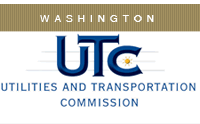 MemorandumApril 8, 2014To:		TR-132105 - FileFrom:		Lori Halstead, Transportation SpecialistSubject:	TR-132105 City of Battle Ground		Grade Crossing Protective Fund (GCPF) Project to replace existing signs		and posts at Main Street, USDOT 852350UOn January 16, 2014, the Washington Utilities and Transportation Commission (Commission) awarded a GCPF grant totaling $250 to install new crossbuck signs, new multiple track signs, new posts and reflectorized tape at the Main Street crossing in Battle Ground, Washington, to improve visibility.On March 27, 2014, the applicant, the city of Battle Ground, submitted a request for reimbursement pursuant to Commission order. Photographs of the signage were submitted by the applicant and accepted by Rail staff.  The project was completed according to the specifications outlined in the order approving the grant.Please close this docket.